Sample Assessment Tasks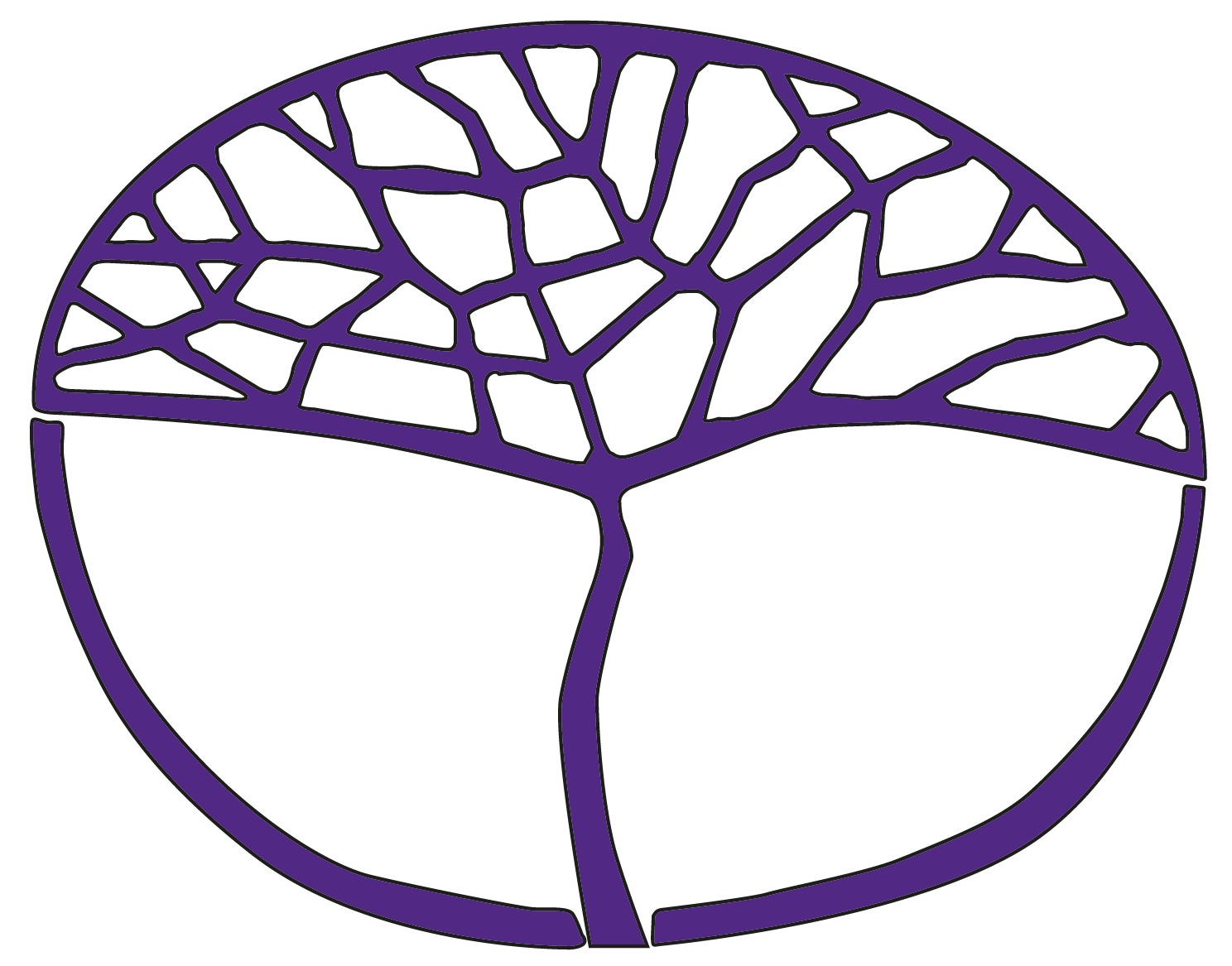 Media Production and AnalysisATAR Year 12Acknowledgement of CountryKaya. The School Curriculum and Standards Authority (the Authority) acknowledges that our offices are on Whadjuk Noongar boodjar and that we deliver our services on the country of many traditional custodians and language groups throughout Western Australia. The Authority acknowledges the traditional custodians throughout Western Australia and their continuing connection to land, waters and community. We offer our respect to Elders past and present.Copyright© School Curriculum and Standards Authority, 2014This document – apart from any third party copyright material contained in it – may be freely copied, or communicated on an intranet, for non-commercial purposes in educational institutions, provided that the School Curriculum and Standards Authority is acknowledged as the copyright owner, and that the Authority’s moral rights are not infringed.Copying or communication for any other purpose can be done only within the terms of the Copyright Act 1968 or with prior written permission of the School Curriculum and Standards Authority. Copying or communication of any third party copyright material can be done only within the terms of the Copyright Act 1968 or with permission of the copyright owners.Any content in this document that has been derived from the Australian Curriculum may be used under the terms of the Creative Commons Attribution 4.0 International licence.DisclaimerAny resources such as texts, websites and so on that may be referred to in this document are provided as examples of resources that teachers can use to support their learning programs. Their inclusion does not imply that they are mandatory or that they are the only resources relevant to the course.Sample assessment taskMedia Production and Analysis – ATAR Year 12Task 1 – Unit 3 – Media artAssessment type: ResponseCommence task: Semester 1, Week 3Task due: Semester 1, Week 7Suggested timeframesAllow up to one week to introduce the task and research the construction of theme within national cinema.Allow two to three weeks to ensure thorough delivery of syllabus content relating to Task 1. Investigate the value of national cinema and the development of the film industry.Watch and analyse film excerpts, online video excerpts and/or explore additional content relating to the construction of theme, aesthetics and production context with links to related syllabus content.Include one lesson to cover how to write a short answer response.Allow one lesson/30 minutes to write the short answer response in class.Total marks: 22 Task weighting: 5% of the school mark for this pair of units Task 1: In-class timed short answer responseTask descriptionComplete two short answer responses, from a choice of five, in the contexts of media languages, representation, audience and industry.Short answer responses should refer to the media work/s or excerpts studied in the lead up to this task.Questions will relate to the following class material and syllabus content: artistic and cultural benefits of media workmedia aesthetics and themeshow representations are constructed in media workhow cultural contexts and values influence the interpretation of media workthe impact of cultural influences on media content.Sample questions and marking keys can be found on pages 3 to 5. Teachers may choose to use these, or write their own modelled on the samples provided.Task process and requirements:in class, investigate and analyse the construction of theme and national cinemaactively participate in class activities and discussionsin-class, timed responses to short answer questionsanswer two questions, from a choice of five.Your response must include examples from media work/s or excerpts studied in the lead up to this task.Sample questions and marking keys for assessment task 1 – Unit 3Students answer two questions from a choice of five.5% weighting – converted from 22 marksUse short answer response format to answer two questions of your choice from the five questions provided.In your answer, use specific evidence from media work studied in class and relevant media terminology.Question 1	(11 marks)Discuss in detail the artistic or cultural benefits of media work.Question 2	(11 marks)Evaluate the use of media aesthetics in media work.Question 3	(11 marks)Analyse how a representation is constructed in media work.Question 4	(11 marks)Discuss in detail how audience cultural contexts influence their interpretation of media work.Question 5	(11 marks)Evaluate the impact of cultural influences on media content in media work.Sample assessment taskMedia Production and Analysis – ATAR Year 12Task 2 – Media art and/or Power and persuasionAssessment type: Production Commence task:  Semester 1, Week 2Task due: Semester 1, Week 9Total number of weeks: 8 weeks Suggested timeframes including scheduled formative assessment check pointsAllow one to two weeks for brainstorming ideas and discussing ideas with the teacher to ensure workability. Semester 1, Week 3 ongoing formative assessment: students compile a production schedule which they continue to update for the duration of Task 2 and Task 7.Allow two weeks for researching Art Direction ideas and other production research.Semester 1, Week 5 formative assessment: students compile a selection of ‘mood board’ images and provide annotations relating to the idea, theme or aesthetic.  Semester 1, Week 7 formative assessment: students complete a mini-pitch of their production idea to the teacher, small groups of classmates or the whole class.Allow one week for investigating the requirements of a treatment.Allow two to three weeks for students to write their treatments.Total marks: 18 marksTask weighting: 5% of the school markTask 2: TreatmentTask descriptionProduce a treatment for a five-minute AV production that conveys a clear theme.The treatment should include the following elements:a log linea summary of the theme and how it will be conveyedcharacter details or interviewee informationnarrative synopsis.Additional information may be included, if relevant. The treatment should be 2–5 pages.Complete formative assessments and production workshops during the completion of this task.Task process and requirements:watch excerpts from films and documentaries as well as short films and short documentaries to explore and evaluate the ideas of others to inform the development of your own ideasresearch the use of codes and conventions to convey theme, genre, style and narrativeworkshop and develop a clear theme for your AV productionunderstand the purpose, context and/or audience for the theme/stake part in class activities to understand production roles, including art direction, cinematography (or cinematographic elements), editing and sound designplan to ensure all aspects of the AV production support the theme investigate formats and select appropriate strategies to document and communicate ideascompile an ongoing production schedule with consideration of potential production problems and effective solutionscompile a selection of ‘mood board’ images and provide annotations relating to the idea, theme and/or aestheticensure the treatment is written for an AV production up to five minutes in lengthexplain and discuss your idea with classmates and the teacher during the mini-pitch formative assessmentreflect on, modify and refine ideas and documentation by considering and/or acting on peer and teacher feedbacktake part in critically evaluating your own and others’ AV production ideasplan to create an AV production that complies with ethical practice when considering school rules and valuesdraft and finalise treatment.Marking key for sample assessment task 25% of the school weighting for this pair of unitsSample assessment taskMedia Production and Analysis – ATAR Year 12Task 5 – Unit 4 – Power and persuasionAssessment type: ResponseCommence task:  Semester 1, Week 13Task due: Semester 2, Week 6Suggested timeframesAllow up to one week to introduce the task and research the teacher selected viral media campaign.Allow two to three weeks to ensure thorough delivery of syllabus content relating to Task 5. Watch and analyse a specific documentary, news reports, online video excerpts and/or explore social media content relating to the teacher selected viral media campaign and link these to related syllabus content.Include one lesson to revise how to write an extended response.Allow one lesson/60-minutes to write the extended response in class.Total marks: 20 Task weighting: 5% of the school mark for this pair of units Task 5: In-class timed extended responseTask descriptionComplete a response to one extended answer question, from a choice of three, in the contexts of media languages, audience and industry.Extended answer response should refer to the teacher-selected viral media campaign and media work/s studied in the lead up to this task.Questions will relate to the following class material and syllabus content. persuasive techniques, codes and conventionshow media work reinforces or challenges audience perceptions, values and attitudesimpact of media trends on media use how media producers construct perceptions of issues or topics the impact of formal and informal censorship on media content.Sample questions and marking keys can be found on pages 12 to 16. Teachers may choose to use these, or write their own modelled on the samples provided.Task process and requirements:in class, investigate and analyse the teacher selected viral media campaignactively participate in class activities and discussionsin-class, timed response to extended answer questionanswer one question, from a choice of three.Your response must include examples from the teacher selected viral media campaign and media work/s studied in the lead up to this task.List of potential viral media campaigns for this task:Teachers should pre-view and select appropriate material to watch and investigate for this task (this list is not exhaustive):#metoo #timesup / Silent No More#istandwithadam #westandwithadam / The Final Quarter / https://itstopswithme.humanrights.gov.au/#blacklivesmatter #BLM / coverage of rallies and/or Indigenous deaths in custody coverage#learnourtruth #raisetheage https://www.raisetheage.org.au/ / In My Blood It Runs / 4 Corners Report Australia’s Shame #climatestrike #fridaysforfuture #climateemergency / TIME person of the year 2019 / Wild Things: A Year on The Frontline of Environmental Activism#jointheregeneration #whatsyour2040 / 2040 Documentary#loveislove #lovewins / Gayby Baby / coverage of the changes to the Marriage Act#thegreathack #cambridgeanalytica #deletefacebook #ownyourdata / The Great Hack#rightoknow / https://yourrighttoknow.com.au/media-freedom/ / coverage of ADF raids on ABC.Sample questions and marking keys for assessment task 5 – Unit 4Students answer one question from a choice of three.5% weighting – converted from 20 marksUse extended response format to answer one question of your choice from the three questions provided.Extended answers include, but are not limited to, conventional essay format; if appropriate, answers can use lists and dot points. In your answer, use specific evidence from media work studied in class and relevant media terminology.Question 1	(20 marks)Media producers use persuasive techniques, codes and conventions to construct perceptions of issues or topics.Analyse this statement using relevant media terminology and with specific evidence from media work you have studied.Describe how media work you have studied relates to the statement.	(4 marks)Describe the issues or topics presented in the media work.	(4 marks)Analyse the existing perceptions of the issues or topics presented in the media work.	(6 marks)Evaluate the impact of using persuasive techniques, codes and conventions in media work.	(6 marks)Question 2	(20 marks)Audience perceptions, values and attitudes have the potential to be challenged or reinforced by media work.Analyse this statement using relevant media terminology and with specific evidence from media work you have studied.Describe how media work you have studied relates to the statement.	(4 marks)Describe the target audience of the media work.	(4 marks)Discuss in detail how media work has been constructed to challenge or reinforce audience perceptions.	(6 marks)Analyse how audience values and attitudes are challenged or reinforced by media work.	(6 marks)Question 3	(20 marks)Media trends relating to audience use of media has an impact on formal and informal censorship of media content.Analyse this statement using relevant media terminology and with specific evidence from media work you have studied.Describe how media work you have studied relates to the statement.	(4 marks)Describe why media trends impact media use.	(4 marks)Discuss in detail how formal and informal censorship impacts media content.	(6 marks)Analyse how media trends can affect censorship and audience access to media content or information.	(6 marks)What needs to be submittedDue datesWritten response, completed in classDescriptionMarksArtistic or cultural benefit6Discusses in detail the artistic or cultural benefits of media work.6Discusses the artistic or cultural benefits of media work.5Explains the artistic or cultural benefits of media work.4Describes the artistic or cultural benefits of media work.3Identifies the artistic or cultural benefits of media work.2Makes limited or inaccurate comment on the benefits of media work.1Evidence used to support response3Provides detailed evidence from appropriate media work.3Provides evidence from media work.2Provides limited or superficial evidence from media work.1Media terminology2Consistently uses sophisticated and relevant media terminology.2Uses some relevant media terminology.1Total/11DescriptionMarksMedia aesthetics6Evaluates the use of media aesthetics in media work.6Discusses the use of media aesthetics in media work.5Explains the use of media aesthetics in media work.4Describes the use of media aesthetics in media work.3Identifies media aesthetics in media work.2Makes limited or inaccurate comments on media aesthetics.1Evidence used to support response3Provides detailed evidence from appropriate media work.3Provides evidence from media work.2Provides limited or superficial evidence from media work.1Media terminology2Consistently uses sophisticated and relevant media terminology.2Uses some relevant media terminology.1Total/11DescriptionMarksConstruction of a representation6Analyses how a representation is constructed in media work.6Discusses how a representation is constructed in media work.5Explains how a representation is constructed in media work.4Describes how a representation is constructed in media work.3Identifies a representation in media work.2Makes limited or inaccurate comment on representation.1Evidence used to support response3Provides detailed evidence from appropriate media work.3Provides evidence from media work.2Provides limited or superficial evidence from media work.1Media terminology2Consistently uses sophisticated and relevant media terminology.2Uses some relevant media terminology.1Total/11DescriptionMarksInfluence of audience cultural contexts on interpretation6Discusses in detail how audience cultural contexts influence their interpretation of media work.6Discusses how audience cultural contexts influence their interpretation of media work.5Explains how audience cultural contexts influence their interpretation of media work.4Describes how audience cultural contexts influence their interpretation of media work.3Identifies audience cultural contexts or audience interpretation of media work.2Makes limited or inaccurate comment on audience cultural contexts or audience interpretation.1Evidence used to support response3Provides detailed evidence from appropriate media work.3Provides evidence from media work.2Provides limited or superficial evidence from media work.1Media terminology2Consistently uses sophisticated and relevant media terminology.2Uses some relevant media terminology.1Total/11DescriptionMarksImpact of cultural influences6Evaluates the impact of cultural influences on media content in media work.6Discusses the impact of cultural influences on media content in media work.5Explains the impact of cultural influences on media content in media work.4Describes the impact of cultural influences on media content in media work.3Identifies cultural influences on media content or media work.2Makes limited or inaccurate comment on cultural influences on media content or media work.1Evidence used to support response3Provides detailed evidence from appropriate media work.3Provides evidence from media work.2Provides limited or superficial evidence from media work.1Media terminology2Consistently uses sophisticated and relevant media terminology.2Uses some relevant media terminology.1Total11What needs to be submittedDue dateTreatmentWhat needs to be demonstratedWhat needs to be demonstratedIdeas and reflective practice	reflecting on, modifying and refining ideas and documentation	critically evaluating own and others’ productionsControls and constraints	independent management of constraints, such as time, expertise and technology, in own production	anticipating problems and applying effective solutionsSkills and processes	independent management of pre-production processesPurpose and content	constructing own production/s to communicate theme/s for a specific purpose, context and/or audience	planning the use of codes and conventions to convey theme, genre, style or narrativeIdeas and reflective practice	reflecting on, modifying and refining ideas and documentation	critically evaluating own and others’ productionsControls and constraints	independent management of constraints, such as time, expertise and technology, in own production	anticipating problems and applying effective solutionsSkills and processes	independent management of pre-production processesPurpose and content	constructing own production/s to communicate theme/s for a specific purpose, context and/or audience	planning the use of codes and conventions to convey theme, genre, style or narrativeDescriptionMarksCriterion 1: Developing ideas Evidence of exploring and evaluating the ideas of others to inform the development of own ideas, through processes such as: note-taking, research, brainstorms, ‘mood board’, mini-pitch, peer feedback, teacher observation of student performance and completed treatmentCriterion 1: Developing ideas Evidence of exploring and evaluating the ideas of others to inform the development of own ideas, through processes such as: note-taking, research, brainstorms, ‘mood board’, mini-pitch, peer feedback, teacher observation of student performance and completed treatmentConsistently demonstrates effective development of ideas.5Often demonstrates effective development of ideas.4Demonstrates some effective development of ideas.3Demonstrates inconsistent evidence of the development of ideas.2Demonstrates limited evidence of the development of ideas.1Subtotal /5Criterion 2: Summary of theme Evidence of constructing own AV production to communicate theme within completed treatmentCriterion 2: Summary of theme Evidence of constructing own AV production to communicate theme within completed treatmentDemonstrates an effective summary within the treatment that successfully conveys how a clear theme will be constructed in the planned AV production.4Demonstrates a mostly effective summary within the treatment that generally conveys how a clear theme will be constructed in the planned AV production.3Provides a summary within the treatment that is somewhat vague in conveying how a clear theme will be constructed in the AV production.2Includes a treatment that gives an unclear summary of the theme and/or the construction of theme.1Subtotal /4Criterion 3: Management of pre-production processes and controls and constraintsEvidence of growth in independence when completing pre-production phase, through processes such as: time management, scheduling, forward planning, anticipating problems and organisationCriterion 3: Management of pre-production processes and controls and constraintsEvidence of growth in independence when completing pre-production phase, through processes such as: time management, scheduling, forward planning, anticipating problems and organisationConsistently applies effective pre-production skills and demonstrates independence when managing pre-production processes.4Often applies effective pre-production skills and demonstrates some independence when managing pre-production processes.3Sometimes applies effective pre-production skills or demonstrates some independence when managing pre-production processes.2Demonstrates inconsistent pre-production skills and limited independence when managing pre-production processes.1Subtotal /4Criterion 4: Purpose and contentEvidence of clear intention for planned AV production demonstrated within completed treatment and during planning activitiesCriterion 4: Purpose and contentEvidence of clear intention for planned AV production demonstrated within completed treatment and during planning activitiesProvides excellent evidence of the purpose, context and/or audience of planned AV production with strong documentation detailing the planned use of codes and conventions to convey theme, genre, style or narrative.5Provides appropriate evidence of the purpose, context and/or audience of planned AV production with suitable ideas for the use of codes and conventions to convey theme, genre, style or narrative.4Provides satisfactory evidence of the purpose, context and/or audience of planned AV production with sound plans for the use of codes and conventions to convey theme, genre, style or narrative.3Provides limited evidence of the purpose, context and/or audience of planned AV production with underdeveloped plans for the use of codes and conventions to convey theme, genre, style or narrative.2Demonstrates little to no awareness of the purpose, context and/or audience of planned AV production with ineffective plans for the use of codes and conventions to convey theme, genre, style or narrative.1Subtotal/5Total/18PercentageConvert to 5% weighting (percentage x 0.05)/5What needs to be submittedDue datesWritten response, completed in classDescriptionMarksStatement and appropriate media work4Describes how media work relates to the statement.4Outlines how media work relates to the statement.3Identifies media work with simplistic links to the statement.2Makes limited or inaccurate comment on media work or the statement.1Issues or topics4Describes the issues or topics presented in the media work.4Outlines the issues or topics presented in the media work.3Identifies the issues or topics in the media work.2Makes limited or inaccurate comment on issues or topics.1Existing perceptions6Analyses the existing perceptions of the issues or topics presented in the media work. Uses specific evidence from media work to support the analysis. Consistent use of sophisticated and relevant media terminology.6Discusses the existing perceptions of the issues or topics presented in the media work. Uses evidence from media work to support the discussion. Frequent use of relevant media terminology.5Explains the perceptions of the issues or topics presented in the media work. Uses some evidence from media work to support the explanation. Some use of relevant media terminology.4Describes the perceptions of the issues or topics presented in the media work. Uses limited evidence from media work to support the description. Limited use of relevant media terminology.3Identifies perceptions of issues or topics.2Makes limited or inaccurate comment on perceptions.1Impact of persuasive techniques, codes and conventions6Evaluates the impact of using persuasive techniques, codes and conventions in media work. Uses specific evidence from media work to support the evaluation. Consistent use of sophisticated and relevant media terminology.6Discusses the impact of using persuasive techniques, codes and conventions in media work. Uses evidence from media work to support the discussion. Frequent use of relevant media terminology.5Explains the impact of using persuasive techniques, codes and conventions in media work. Uses some evidence from media work to support the explanation. Some use of relevant media terminology.4Describes the use of persuasive techniques, codes and/or conventions in media work. Uses limited evidence from media work to support the description. Limited use of relevant media terminology.3Identifies persuasive techniques, codes and/or conventions.2Makes limited or inaccurate comment on persuasive techniques, codes and/or conventions.1Total/20DescriptionMarksStatement and appropriate media work4Describes how media work relates to the statement.4Outlines how media work relates to the statement.3Identifies media work with simplistic links to the statement.2Makes limited or inaccurate comment on media work or the statement.1Target audience4Describes the target audience of the media work.4Outlines the target audience of the media work.3Identifies simplistic features about the audience of the media work.2Makes limited or inaccurate comment on audience.1Construction of media work to challenge or reinforce perceptions6Discusses in detail how media work has been constructed to challenge or reinforce audience perceptions. Uses specific evidence from media work to support the detailed discussion. Consistently uses sophisticated and relevant media terminology.6Discusses how media work has been constructed to challenge or reinforce audience perceptions. Uses evidence from media work to support the discussion. Frequently uses relevant media terminology.5Explains how media work has been constructed to challenge or reinforce audience perceptions. Uses some evidence from media work to support the explanation. Uses some relevant media terminology.4Describes how media work has been constructed to challenge or reinforce audience perceptions. Uses limited evidence from media work to support the description. Makes limited use of relevant media terminology.3Identifies how media work has been constructed to challenge or reinforce audience perceptions.2Makes limited or inaccurate comment on how media work has been constructed.1Audience values and attitudes6Analyses how audience values and attitudes are challenged or reinforced by media work. Uses specific evidence from media work to support the analysis. Consistently uses sophisticated and relevant media terminology.6Discusses how audience values and attitudes are challenged or reinforced by media work. Uses evidence from media work to support the discussion. Frequently uses relevant media terminology.5Explains how audience values and attitudes are challenged or reinforced by media work. Uses some evidence from media work to support the explanation. Uses some relevant media terminology.4Describes how audience values and attitudes are challenged or reinforced by media work. Uses limited evidence from media work to support the description. Makes limited use of relevant media terminology.3Identifies audience values or attitudes.2Makes limited or inaccurate comment on audience values or attitudes.1Total/20DescriptionMarksStatement and appropriate media work4Describes how media work relates to the statement.4Outlines how media work relates to the statement.3Identifies media work with simplistic links to the statement.2Makes limited or inaccurate comment on media work or the statement.1Media trends and media use4Describes why media trends impact media use.4Outlines why media trends impact media use.3Identifies media trends and media use.2Makes limited or inaccurate comment on media trends or media use.1Impact of formal and informal censorship6Discusses in detail how formal and informal censorship impacts media content. Uses specific evidence from media work to support the detailed discussion. Consistently uses sophisticated and relevant media terminology.6Discusses how formal and informal censorship impacts media content. Uses evidence from media work to support the discussion. Frequently uses relevant media terminology.5Explains how formal and informal censorship impacts media content. Uses some evidence from media work to support the explanation. Uses some relevant media terminology.4Describes how formal and informal censorship impacts media content. Uses limited evidence from media work to support the description. Makes limited use of relevant media terminology.3Identifies how formal or informal censorship impacts media content.2Makes limited or inaccurate comment on how formal or informal censorship impacts media content.1Media trends affecting censorship and access to content or information6Analyses how media trends can affect censorship and audience access to media content or information. Uses specific evidence from media work to support the analysis. Consistently uses sophisticated and relevant media terminology.6Discusses how media trends can affect censorship and audience access to media content or information. Uses evidence from media work to support the discussion. Frequently uses relevant media terminology.5Explains how media trends can affect censorship and audience access to media content or information. Uses some evidence from media work to support the explanation. Uses some relevant media terminology.4Describes how media trends can affect censorship and audience access to media content or information. Uses limited evidence from media work to support the description. Makes limited use of relevant media terminology.3Identifies media trends, censorship and audience access to media content or information.2Makes limited or inaccurate comment on media trends, censorship or audience access to media content or information.1Total/20